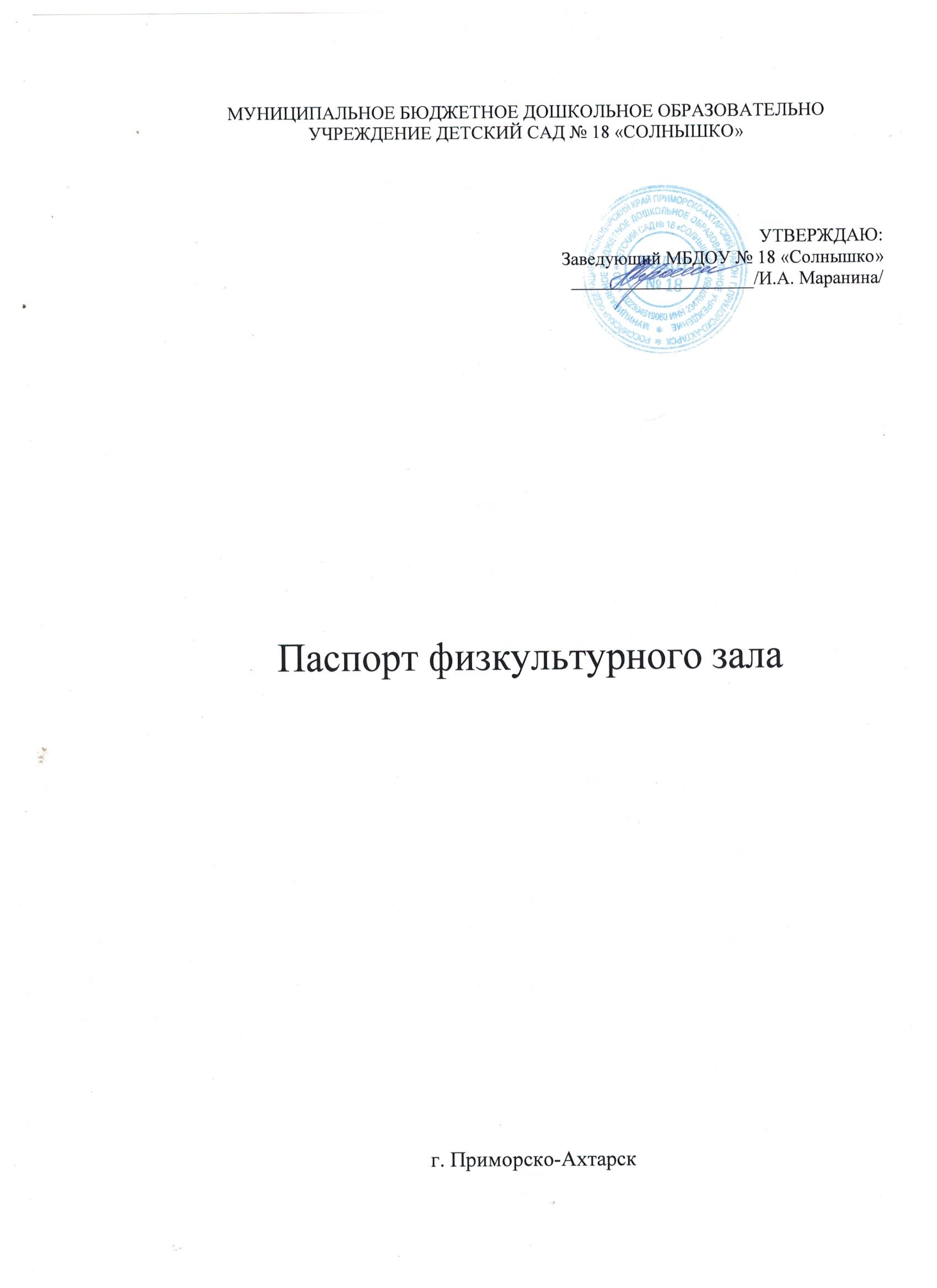 Условия реализации рабочей программыМатериально-технические условия ДОУ обеспечивают, высоки уровень физического развития. Детский сад оснащен в достаточном количестве мягкими и жестким инвентарем, имеется необходимое физкультурное и игровое оборудование, технические средства. Имеются: телевизоры, видео и аудио магнитофоны, диапроектор, DVD, цифровой фотоаппарат, музыкальные центры, мультимедийная установка.Развивающая предметно-пространственная среда в ДОУ содержательна, насыщенна, трансформируема, полифункциональная, вариативная, доступная и безопасная. Насыщенность среды соответствует возрастным возможностям детей и содержанию программы.Для занятии физической культурой в ДОУ функционирует спортивный зал и оборудована спортивная площадка, тропа здоровья. Зал оснащен всем необходимым инвентарем и оборудованием для физической активности детей тренажеры, гимнастические лестницы, ребристые доски, массажные коврики, мячи, атрибуты к подвижным и спортивным играм и многое другое. На спортивно площадке размещено спортивное оборудование, тропа здоровья, яма для прыжков.Обеспеченность методическими материалами средствами обученияОснащенность учебно-методическим обеспечением соответствует предъявляемым требованиям.В нашем детском саду созданы все условия для физического развития детей, как в спортивном зале, так и на спортивном участке.Физкультурный зал 5х10 достаточно просторный, хорошо освещен, имеет три больших окна, защищенных решетками, зеркала на фронтально стороне при необходимости закрываются защитными экраном. На полу имеется ковровое покрытие 5х10. Общий фон зала выполнен в оттенках светло-зеленого цвета. Зал оформлен согласно основному принципу – ничего лишнего. Тренажерный зал 5х3, в котором размещены тренажеры. Методический уголок (мебель) закреплен, имеет трансформируемую функцию и оснащен: основной документацией, картотекой подвижных игр по возрастам, картотека пальчиковых и дыхательных игр; специализированной литературой. На одной из сторон помещения размещены банкетки с местом для хранения мелкого инвентаря.Основными направлениями деятельности инструктора по физической культуре в МБДОУ являются:- занятия по физической культуре, праздники и развлечения;- коррекционная работа с детьми;- консультативная работа;- индивидуальная работа с детьми;- консультативная, практическая совместная деятельность с родителями воспитанников.Физкультурный зал – помещение, предназначенное для специальных занятий с необходимыми для этого оборудования.Опись имущества физкультурного залаОсновное оборудованиеИнвентарь и устройства для воспитания и развития физических качествПеречень методической литературы по физкультурно-оздоровительной работеО.Б. Казина  «Веселая физкультура для детей и их родителей», Ярославль 2005 г.;Анисимова М.С., Хабарова Т.В. Двигательная деятельность детей младшего и среднего дошкольного возраста. – СПб.: ООО «ИЗДАТЕЛЬСТВО «Детство-Пресс» 2012.- 2008 с.Т.С.Грядкина. Н. ред.: А.Г. Гогоберидзе. Образовательная деятельность «Физическое развитие». Как работать по программе «Детство»: Учебно-методическое пособие  – СПб.: ООО «ИЗДАТЕЛЬСТВО «ДЕТСТВО-ПРЕСС», 2016. – 144 с.М.С. Анисимова, Т.В. Хабарова. Двигательная деятельность детей 5-7 лет. – СПб.: ООО «ИЗДАТЕЛЬСТВО «ДЕТСТВО-ПРЕСС», 2017 – 256 с. – (Методический комплект программы «Детство»).Ю.А.Кириллова. Примерная программа физического образования  и воспитания детей логопедических групп с общим недоразвитием речи с 3 до 7 лет. – СПб.: ООО «ИЗДАТЕЛЬСТВО «ДЕТСТВО-ПРЕСС», 2013 – 128 с.В.А. Ильина. Считалки – дразнилки – мирилки и прочие детские забавы. - М.: «Учитель -АСТ» 2005г.Фирилева Ж.Е., Сайкина Е.Г. «СА-ФИ-ДЕНСЕ». Танцевально-игровая гимнастика для детей: Учебно-методическое подобие для педагогов дошкольных и школьных учреждений.  – СПб.:  «Детство-пресс», 352с. 2001г.Фирилева Ж.Е., Сайкина Е.Г.  Лечебно - профилактический танец. «ФИТНЕС-ДЕНС». Учебное пособие – СПб.:  «Детство-пресс», 2007. – 384 с.Власенко Н.Э. Фитбол - гимнастика в физическом воспитании детей дошкольного возраста (теория, методика, практика). - СПб.: ООО «ИЗДАТЕЛЬСТВО «ДЕТСТВО-ПРЕСС», 2015. – 112 с.№Наименование имуществаКоличество1Пианино12Музыкальный центр с фонотекой13Индивидуальные коврики для детей214Шкаф для спортивного оборудования15Мебель – ленточный стол с ящиками для хранения документации 16Банкетки ленточные со встроенными ящиками для хранения инвентаря27Настенная облегченная полка для хранения фитболов и мячей2Стул офисный1Тренажеры:- Эллипс1- Велотренажёр1- Механическая беговая дорожка1- Степ18Наглядный материал:8- дидактический материал«Виды спорта», «Летние виды спорта», «Зимние виды спорта», Спортивное лото, «Одень спортсмена», спортивный альбом8Презентации«Виды спорта», «Летние виды спорта», «Зимние виды спорта», «Олимпиада Сочи 2014г.», «Наши талисманы», «Витаминки», «Такие разные мячи», «В подох!»8Игровые атрибуты для подвижных игрпо возрастам8Картотека подвижных игрпо возрастам8Картотека:- на развитие координации речи и движении;- дыхательных упражнений;- гимнастика глаз;- пальчиковых игр и упражнений.9Методическая литературасм. нижеТип оборудованияНаименованиеРазмерКоличествоУкладка и стеллажи для хранения тренажёров и устройств 90х20 см.4Стока для хранения мелкого оборудования70х501Корзина для мячей большая1Дл ходьбы, бега, равновесияГимнастическая скамейкаДлина –250смШирина-23смВысота-20см4Дл ходьбы, бега, равновесияДоска гладкая с зацепкамиДлина-250см2Дл ходьбы, бега, равновесияДоска с ребристо поверхностью2Дл ходьбы, бега, равновесияДорожка-змейка (канат)400 см1Дл ходьбы, бега, равновесияКоврик массажный150 см2Дл ходьбы, бега, равновесияПараллелепипед деревянный средний4Дл ходьбы, бега, равновесияПараллелепипед деревянный большой40х40 см1Дл ходьбы, бега, равновесияКоврик со следочками200 см1Для прыжковБатут детский1Для прыжковЦилиндр большой2Для прыжковСкакалкиВерёвочныеДлина –200смДлина-150смДлина-150см202020Для прыжковКубы большие деревянные50х502Для прыжковКубы малыеребро-20см4Для прыжковСтойкаВысота-120см2Для прыжковМаты гимнастическиеДлина-160 см2Для прыжковМячи фитболл10Для прыжковМедболл 1 кг5Для прыжковМедболл2 кг2Для прыжковЯщик для перешагивания5Для прыжковТруба для пролезания2Для катания, бросания, ловли.Кегля (набор)2Для катания, бросания, ловли.Кольцеброс2Для катания, бросания, ловли.Щит с баскетбольным кольцом2Для катания, бросания, ловли.Мешочек с грузом малыйМасса-150 гр.25 шт.Для катания, бросания, ловли.Гимнастический мячДиаметр-55см20Для катания, бросания, ловли.Гимнастический мячДиаметр-44см10Для катания, бросания, ловли.Гимнастический мячДиаметр-40см30Для катания, бросания, ловли.Гимнастический мячd 1620Для катания, бросания, ловли.Гимнастический мячd 1818Для катания, бросания, ловли.Гимнастический мячd 2010Для катания, бросания, ловли.Мячи фитболл10Для катания, бросания, ловли.Мячи пластмассовые малые50Для катания, бросания, ловли.Мячи теннисные25Для катания, бросания, ловли.Мячи для игры в настольный теннис30Для катания, бросания, ловли.Мячи резиновые средние25Для катания, бросания, ловли.Мячи резиновые малые30Для катания, бросания, ловли.Мячи футбольные2Для катания, бросания, ловли.Мячи волейбольные1 шт.Для катания, бросания, ловли.Мишени для метания настенный2Для ползания и лазанияСтенка гимнастическая деревянная Ширина пролета- 73 смВысота-280см 2 пролетаДля ползания и лазанияЛестница приставная с крючками деревяннаяВысота-100см1Для ползания и лазанияКомплекс «Геркулес»1Для ползания и лазанияКанат гладкийДлина-300см1Для ОРУФлажки30Для ОРУКубикиребро – 4см33Для ОРУЛенточкиДлина- 25см20Для ОРУПлаточки30Для ОРУГимнастические палки60Для ОРУМячи с шипами (массажные)10Для ОРУОбручd 4020Для ОРУОбручd 6020Для ОРУОбручd 8010Для ОРУОбручd 9010Для ОРУГантели пластмассовые65Для ОРУПогремушки25Для ОРУБубны20Для ОРУСтеп доскивысота-8смширина-25смдлина-40 см5«Полоса препятствий» из мягких модулеМодуль опорный многофункциональный60х60х201«Полоса препятствий» из мягких модулеМодуль «Балка» большая120х30х302«Полоса препятствий» из мягких модулеМодуль «Трапеция»60х60х302«Полоса препятствий» из мягких модулеМодуль «Цилиндр»длина-120смдиаметр-30см2«Полоса препятствий» из мягких модулеМостик полуовал с вырезом60х30х302Мостик прямоугольный60х30х202Подвижные и спортивные игрыШапочкаполный комплектПодвижные и спортивные игрыРакетка для игры бадминтон20 наборовПодвижные и спортивные игрыВоланы30Подвижные и спортивные игрыРакетки для игры в настольный теннис10 наборовПодвижные и спортивные игрыКлюшка хоккейные деревянные6Подвижные и спортивные игрыКлюшки хоккейные пластмассовые2Подвижные и спортивные игрыСетка для игры в волейбол2Подвижные и спортивные игрыУздечки для бега4Подвижные и спортивные игрыСамокат детский6Подвижные и спортивные игрыКонусы6ОдеждаГимнастические купальники для девочек40 шт.ОдеждаМаки для игроков (футбол)12 шт.ОдеждаЮбки и футболки для показательных выступлений40 шт.